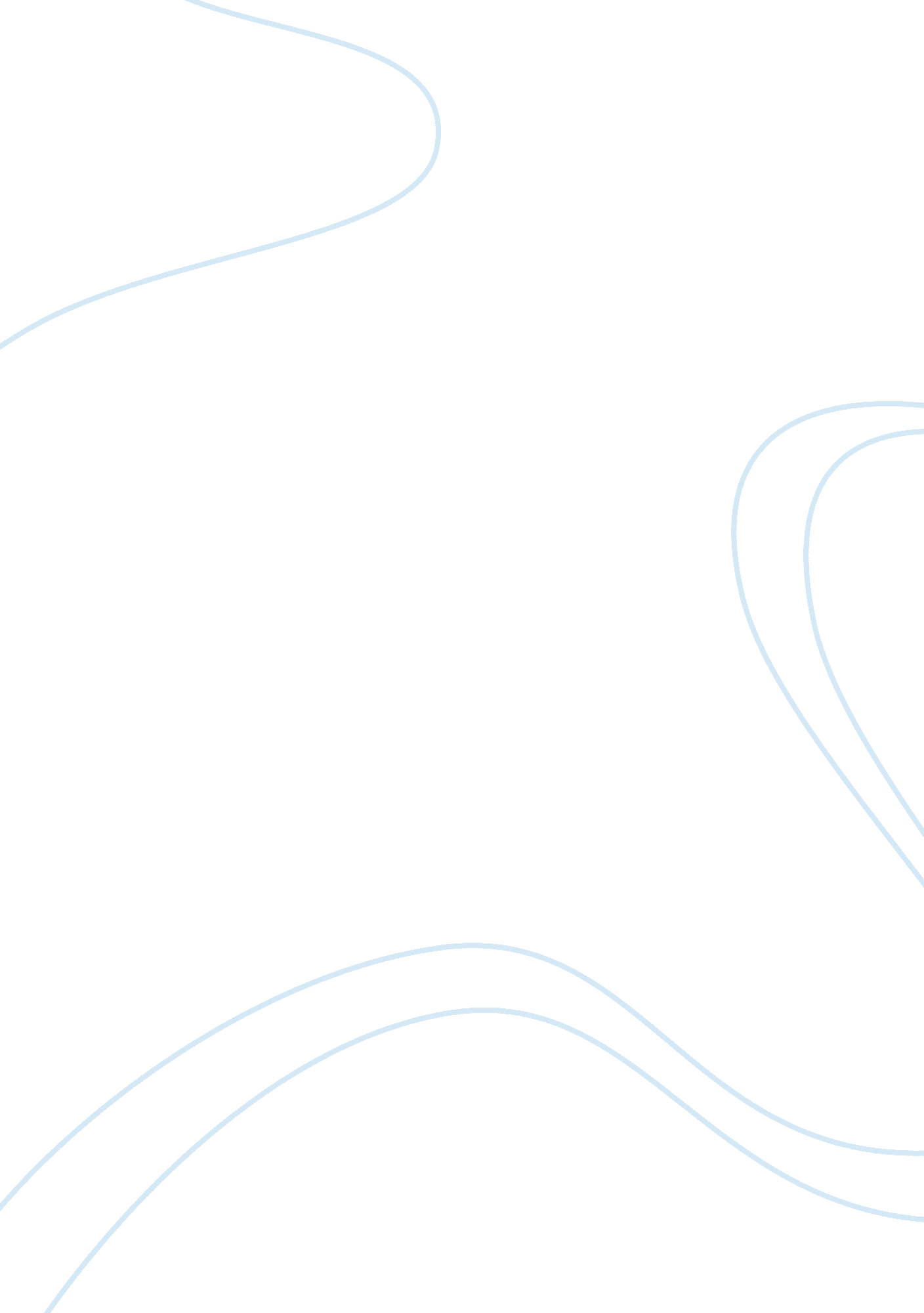 Review of renaissance architectureArt & Culture, Renaissance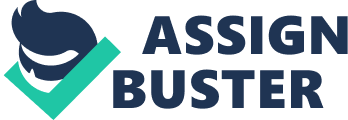 Throughout the past old ages the outgrowth of architecture have gone through assorted evolutionary stages. The doctrine of Architecture produced with clip two major subdivisions which is the basic Renaissance and Baroque architecture. The development of Architecture from basic Renaissance signifier which indicates holding the features of self-respectand formality shown through symmetricalness and that to hold an available infinite for rational battle with the Godhead which can be asserted that it surely provides a rational battle with architecture which is a more effectual agency to grok and understand architectural signifier than the Baroque signifier which perversely presented the beginning of new dynamic, fluid and theatrical attack to architecture that was designed to impact straight upon emotional manners of battle. The Baroque architecture which was originally linked to the counter reformation which is a motion within the Catholic Church to reconstruct itself to react to the Protestant church and its embroideries were more approachable to the feelings and power of the Italian church which formed a new manner, whereas Renaissance was a mixture of spiritual and secular force and retreat the prosperity and strength of the Italian churches. From the 14 to the 17century In Italy, the metropolis of Florence specifically is where the launch of Renaissance architecture which is besides known as ‘ Rebirth’ or ‘ Revival’ of the Roman authoritative Humanistic disciplines had foremost began and subsequently was distributed to the remainder of Europe. Symmetry, geometry, proportion and regularity of elements are they are shown in Ancient Roman architecture is what stipulate the Renaissance manner. However, in the metropolis of Florence, designers and creative persons demonstrated their support through their advancement of new forms of picture, sculpture and architecture, similar to seeking of prestigiousness and place through their aid of art and letters by the bankers and rich merchandisers. Hence, As clip passed by Renaissance Architecture has evolved and went through multiple phases. At first it has gone through the Early period which is the first passage period. Secondly comes Proto-Baroque which is before Baroque or in other words High Renaissance. Finally It evaluated to Baroque period. Baroque architecture began in late 16century in Italy that turned Renaissance architecture into a philosophical and inventive in a theatrical manner manner frequently to show an inventive thought. Lights and dramatic strength is used besides to stand for Baroque architecture. Bernini and Borromini are the first two major designers that developed Baroque period as Bernini was the first one to germinate many sculptures into his edifices and the Francesco Burromini came to Italy to larn from Bernini. However, every manner of Architecture has its ain features, stuffs, elements and forms and different purposes, but it is supported that nearing architecture with Renaissance manner tends to be more piquant with architecture and understanding it and stand foring it in a right signifier than Baroque manner. Late Roman edifices, peculiarly Donato Bramante’s St. Peter 's Basilica Tempietto in Rome its design attains a colossal integrity that was non known before and hence can be considered as ascendant to baroque architecture. Donato Bramante was an Italian designer, who introduced Renaissance architectureto Milan and the High Renaissance manner to Rome, where his program for St. Peter 's Basilica formed the footing of the design executed by Michelangelo. The tempietto identified the start of the Renaissance in Rome in 1502, when a sanctuary to stand for where saint Peter was killed was requested from Alexander to be built allegedly. Bramante made his edifice to typify the Christian mention for tradition and Platonic penchant for the early church. The edifice is surrounded by a one-story Doric colonnade with entablature and bannister and a 2-story cylinder covered by a hemispherical dome Renaissance architecture in both of these edifices tends to holding two-dimensional classicm in which its walls are decorated with culomns, pediments, and blind arches of little physical deepness and that serves as level canvases for a classical inveer, which serves to divide a wall into a precise and orderly signifier, perversely in Baroque architecture the walls are profoundly chelised and curved which treats as undulating whole. Furthermore, St Peter’s basilica and Donato Bramante’s Tempietto in Rome have Facades that are symmetrical around their perpendicular axis. A systenm of pilasters, arches and entlabatures which form a relative surmount the frontages and the columns and Windowss demonstrate patterned advance toward the centre. In contrast Buildings such as John Balthasar Neumann’s Pilgrimage Church of Vierzehnheiligen in Bamburg, Germany the frontages consisted of many curves, Baroque pediments (which is the triangular country between the rooftop and the border of the roofs ) were frequently extremely decorated. Scrolls and gilded formed the tips sometimes. The Baroque manner has its alone egg-shaped form and took the advantage of marbles, bronze and gildings in copiousness of the inside and sometimes the insides are covered by multiple aureate puttos and life sized 1s. Using an art technique called as ‘‘ Trompe l’oeil’’ painting including strongly realistic imagination hence to make the optical vision and semblance for objects to be seeable in three dimensions the ceilings and domes of the Baroque architecture were formed, alternatively of being an ordinary two dimensional picture. The major function that Baroque architecture acted upon was the call for an architecture that is both approachable and accessible to feelings and emotions and besides a shown statement of wealth and power of church. The frontages consisted of many curves, Baroque pediments ( which is the triangular country between the terminal of the roofs and the rooftop ) were normally highly decorated. The tips were sometimes turned into coils and gilded. A listed characteristics of churrigueresque architecture would include more curves instead than consecutive lines, cosmetic columns alternatively of a supportive one and twisted in form every bit good, detailing with a high sense of ornament, using the visual aspect of traveling and uninterrupted flow every bit good, along with an copiousness of Windowss, and a batch of pictures intermixing with the architecture. The church was constructed between the twelvemonth of 1743 to 1772 along with it alone design in the inside which strongly reflect the Baroque architecture. The program of the church shows the church has layout which is considered to be a complex of extremely divided spacial agreement in a Latin cross signifier, along with a series of ellipses that divides a big series of ellipses that’s perpendicular to it. Traveling on to the ceiling, it’s broken up with immense Windowss that allow the infinite to be exposed to directional visible radiation. Uniting all this together which is the sum of light coming from the Windowss and the flawless stucco work done by the designers, created an astonishing and simple in footings of a transporting inside which has been called God 's Ballroom. As a individual approaches the church he or she will witness a fantastic sandstone facade resembling a glorious Baroque manner along with an appealing and warm chromaticity. In decision, Baroque architecture which considered to be related to emotional battle, this manner or architecture dressed ore and give more attending to ornament more than support of the construction, curves instead than consecutive lines, and accent on the visual aspect of motion all along the church. Although Baroque has barrows many characteristics from the idiosyncrasy and Renaissance, but at the same clip there is a batch of differences found between these two manners of architecture. In bespeaking those differences u will reason that Renaissance is more based on pragmatism and being consecutive, every bit good as holding the features of self-respect and formality shown through symmetricalness and that to hold an available infinite for rational battle with the Godhead which can be asserted that it surely provides a rational battle with architecture, while the Baroque manner concentrates more in being complex and in a flow. 